“I’m presenting my work!”Templates: X: I will present my work [title] at [meeting link]! Thanks @AHAScience for supporting my research. #AHAScience #ResearchersAtHeartLinkedIn: I will present my work [title] at [meeting link or hashtag]! Thanks American Heart Association for supporting my research. #AHAScience #ResearchersAtHeartX: I was honored to present my work [title] at [meeting link}! Thanks #AHAScience for supporting my research. [meeting hashtag] #ResearchersAtHeartLinkedIn: I was honored to present my work [title] at [meeting link or hashtag]! Thanks American Heart Association for supporting my research. [meeting hashtag] #AHAScience #ResearchersAtHeartExamples:LinkedIn post by Dr. Sauer about his presentation. Dr. Cherkur reposted and added to the message: 	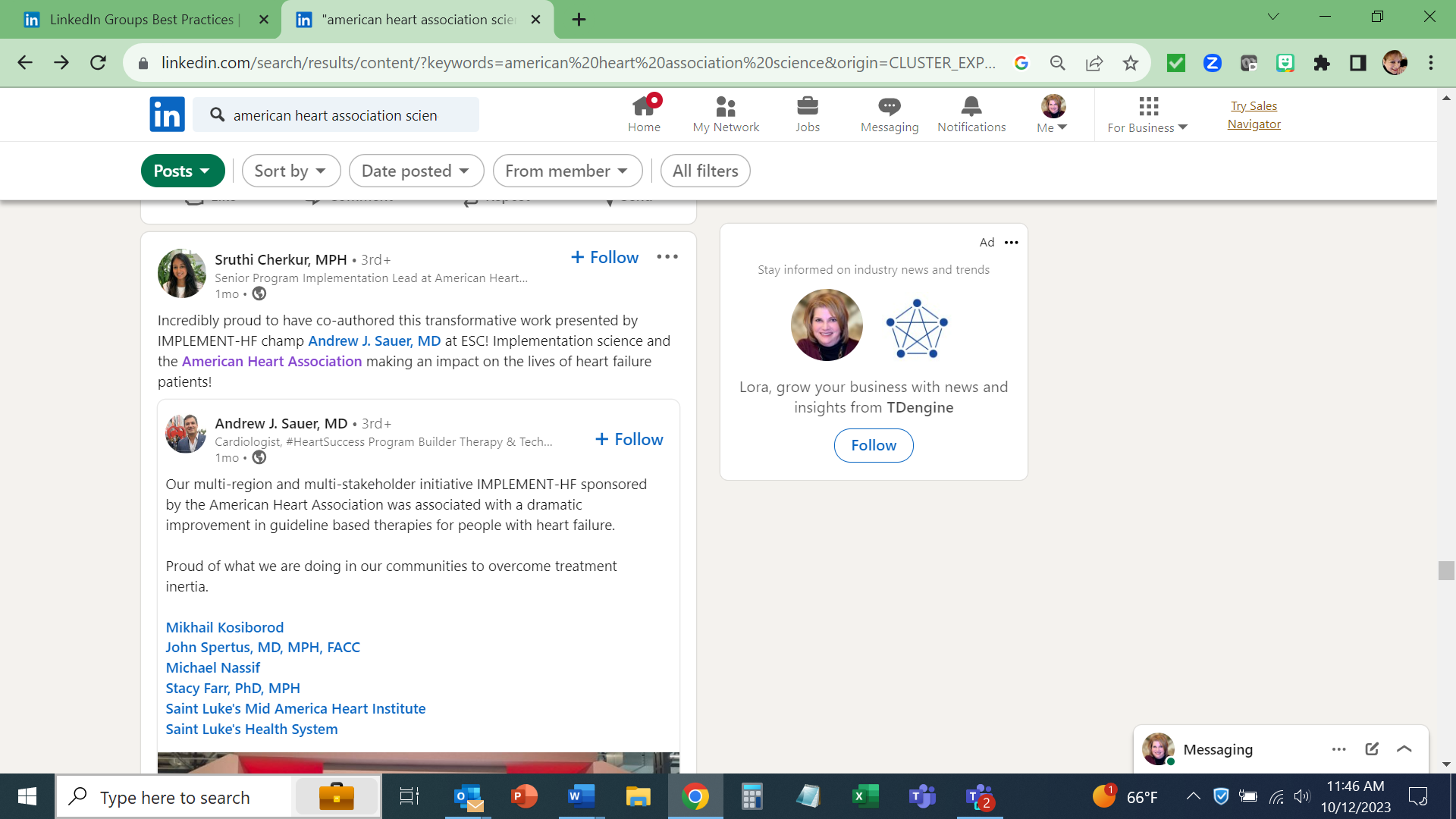 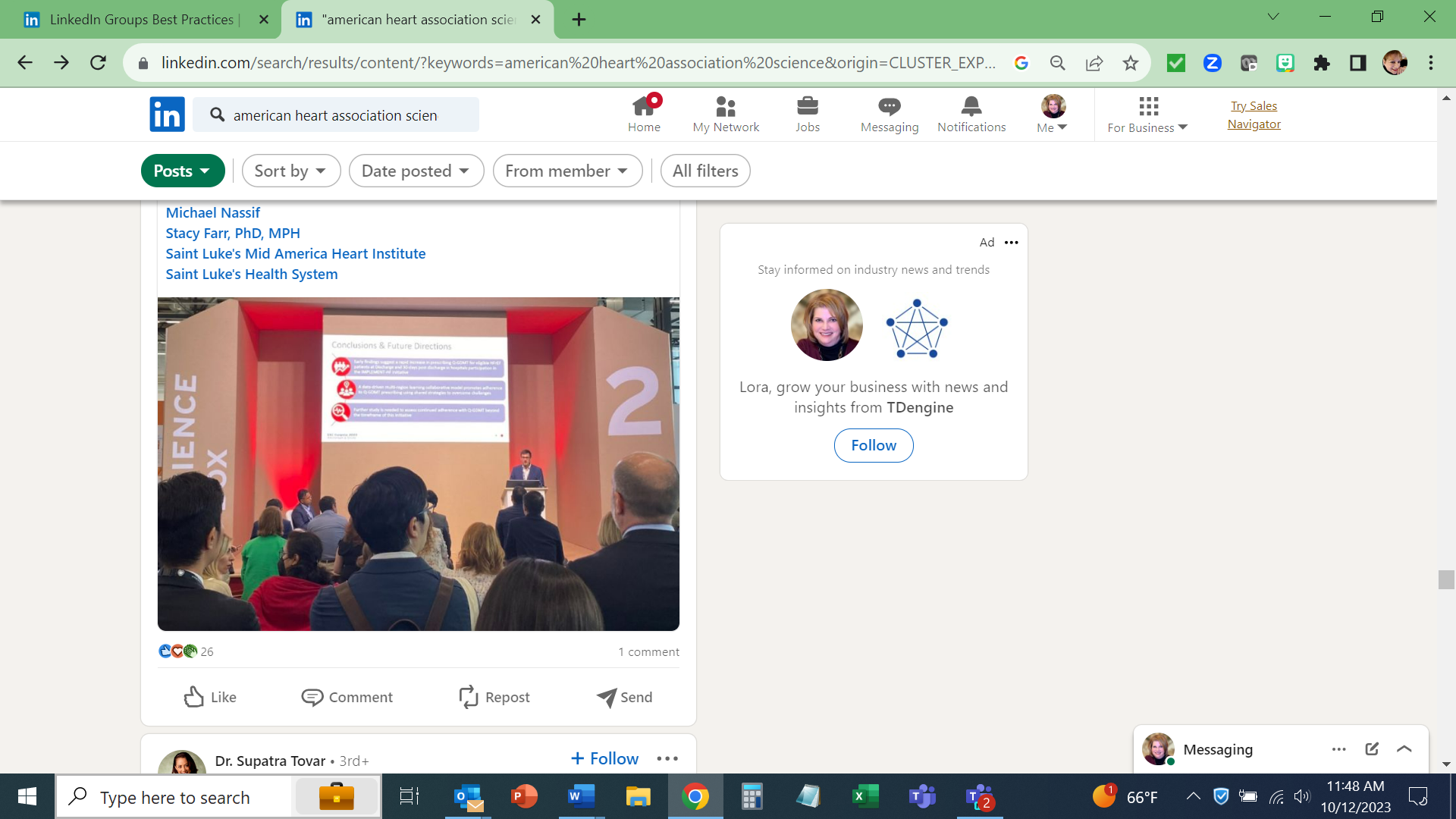 Dr. Ozkan’s X post:Happy to present our most recent work in progress at the annual AHA SFRN meeting:Plasma proteins are associated with transitions in metabolic health status independent of lifestyle factors and body mass index ⚠️What it looks like on X: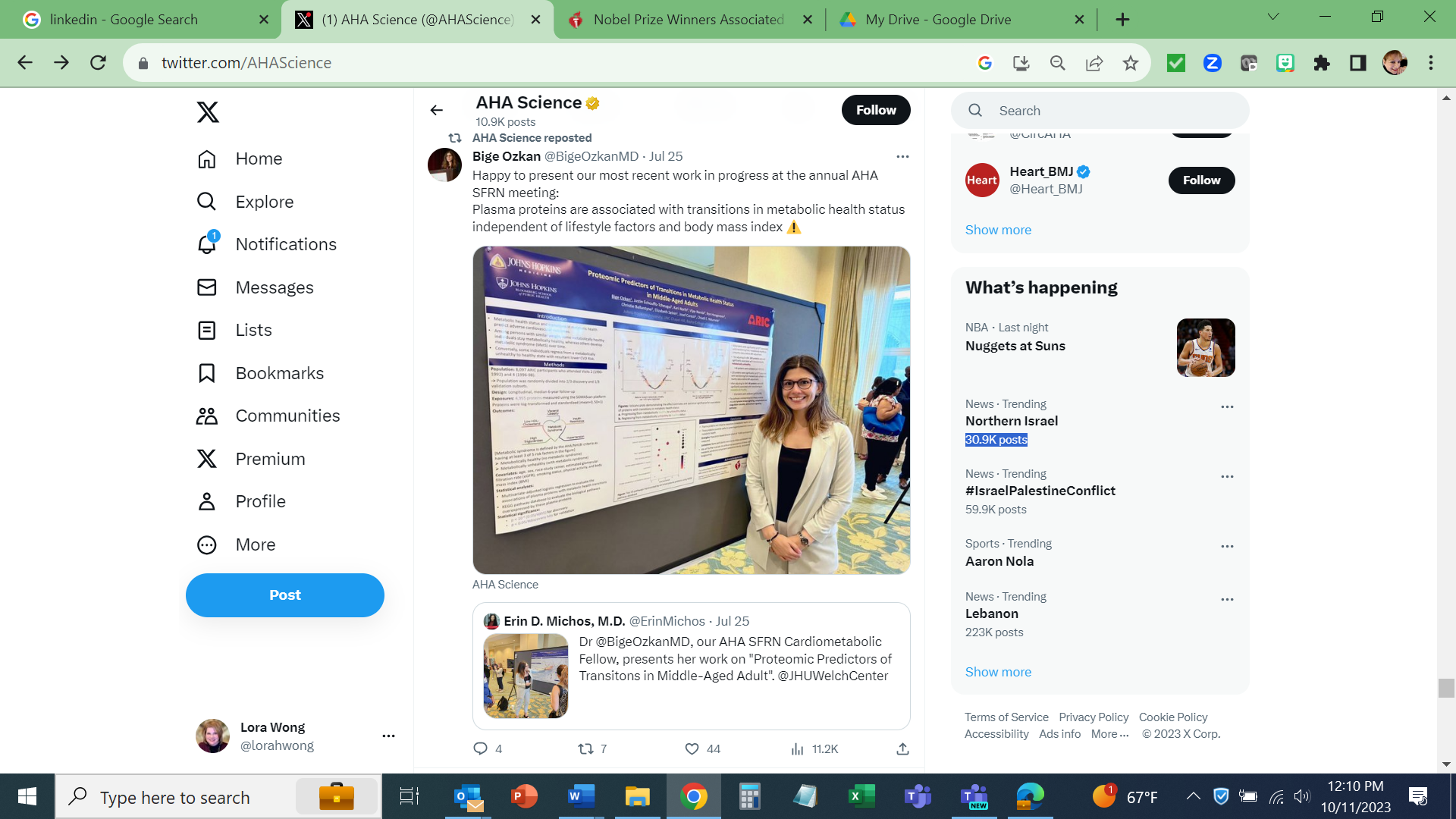 Dr. De Miguel’s X post:Great presentation from the @bruder_thiago lab on the role of CCL5/CCR5 in aldosterone- mediated endothelial dysfunction, vascular inflammation and renal damage #Hypertension23 @CouncilonHTN @KidneyInCVD @HyperAHAWhat it looks like on X: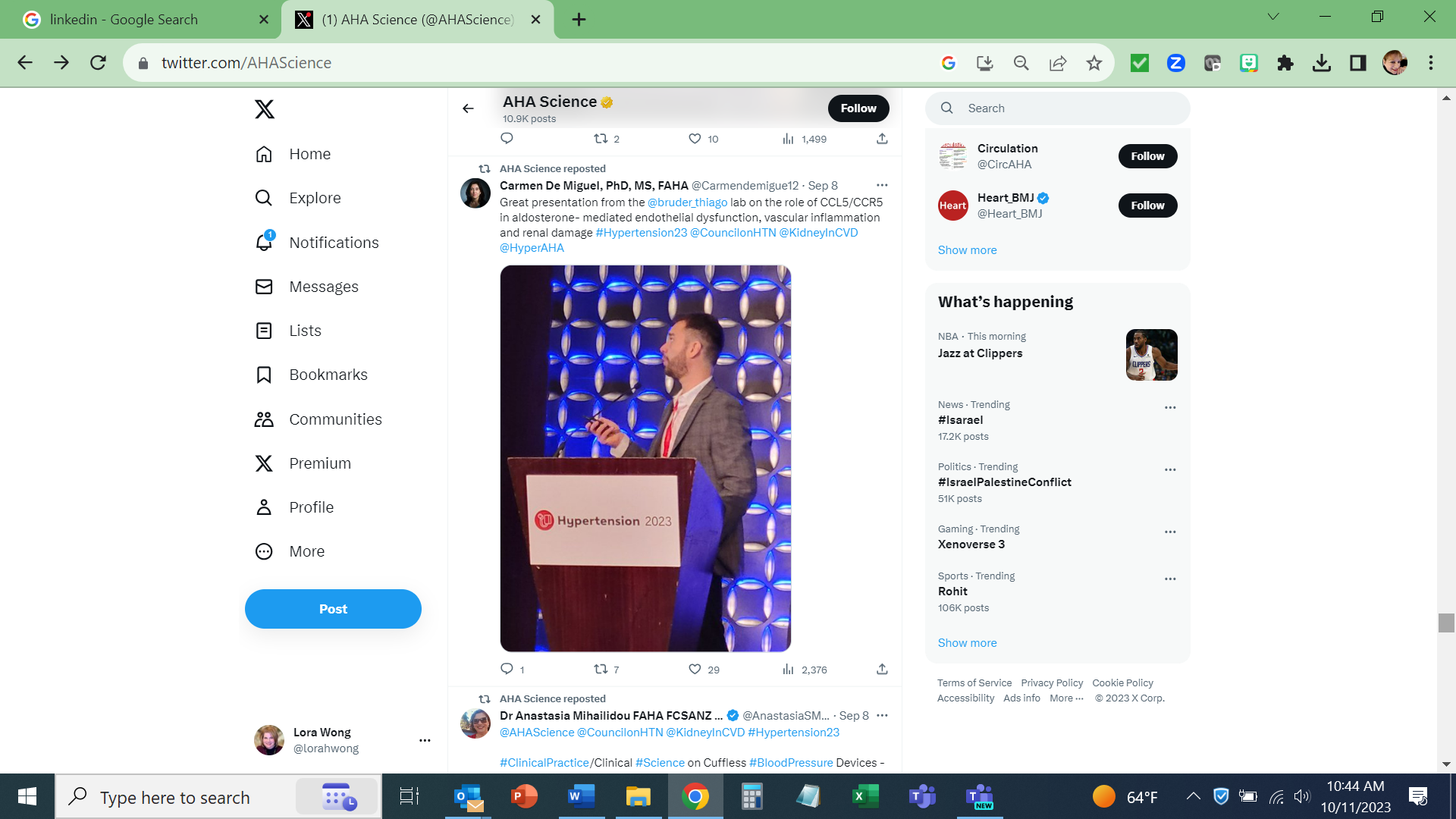 Dr. Wende’s X post:Yes! Day 2 of interactive poster discussions. Probably one of my favorite things at #BCVS23. And both current @CardioMyocyteHa and post @MarkEPepin trainees presenting.What it looks like on X: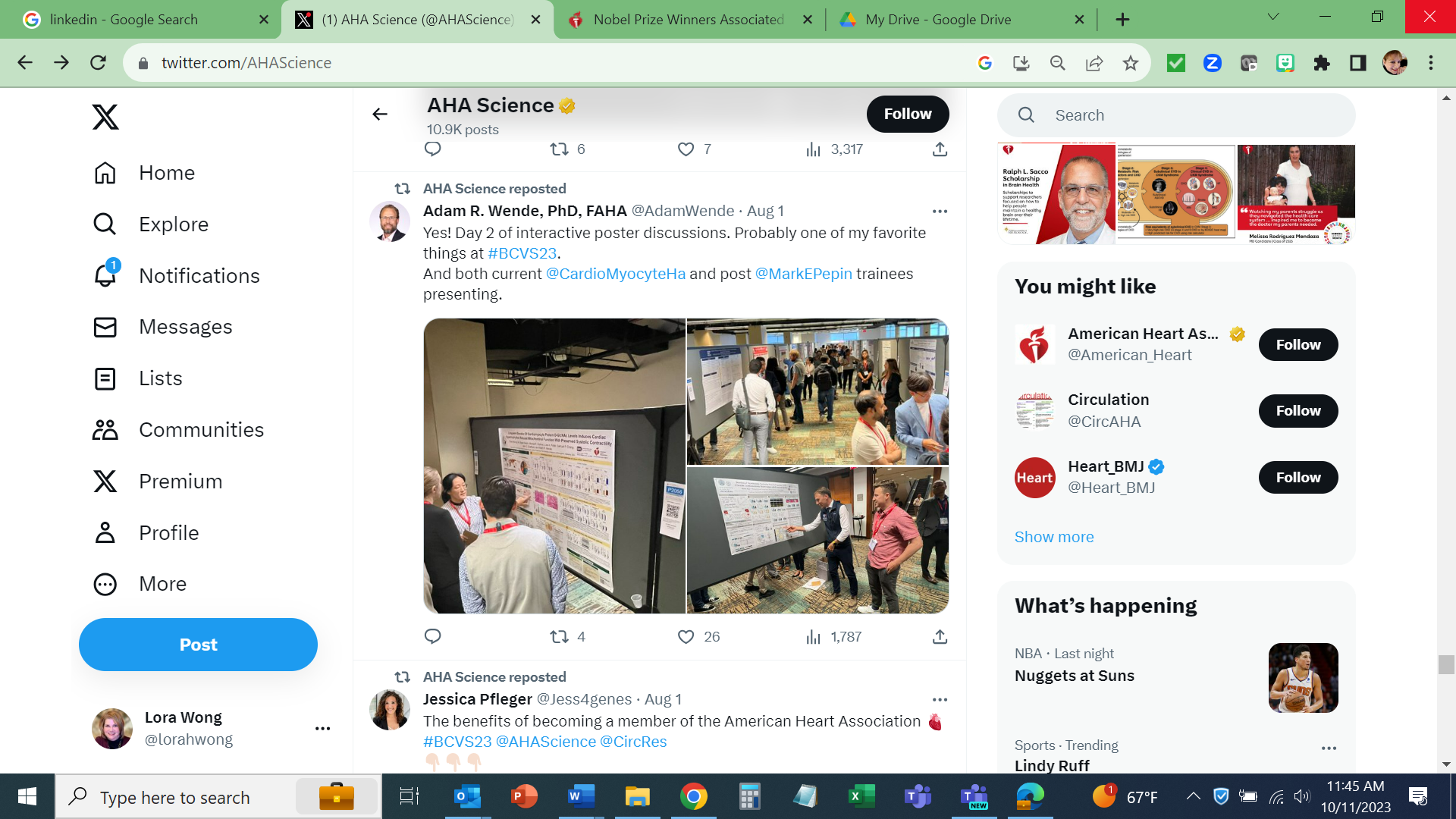 